Character Mapping: Building Analysis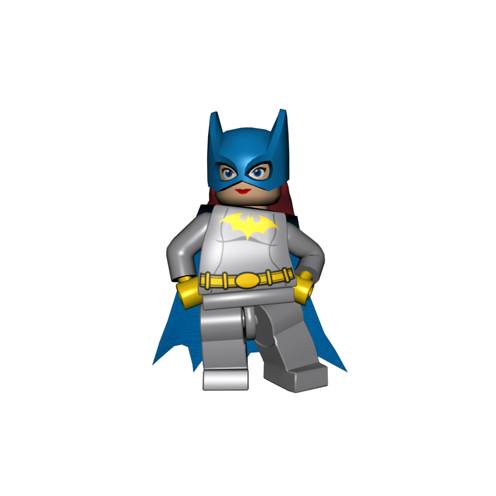 